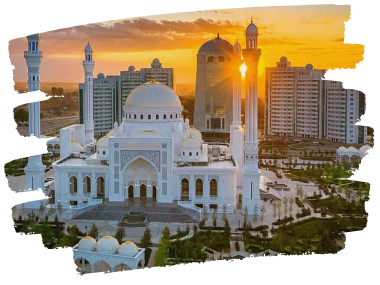 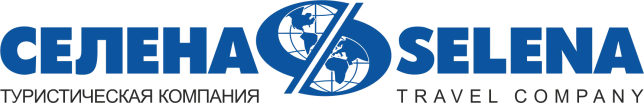 ЧЕЧНЯ: Грозный – Аргун - ШалиЭкскурсионный тур2 дня/1 ночьСтоимость тура: 10 500 руб./чел.ООО ТК «СЕЛЕНА» оставляет за собой право изменять порядок и время проведения экскурсий, сохраняя программу в целом!20:00    Выезд группы из Краснодара на комфортабельном автобусе от Драмтеатра. Сбор группы за 30 мин. до     выезда.  Ночной  переезд в Чеченскую республику, г. Грозный (~700км). Внимание: дресс код! Для     мужчин длинные брюки и рукава; для женщин: юбки ниже колен, платки для посещения мечетей, длинные     рукава и закрытая область шеи. С собой обязательно иметь паспорт!    Выезд группы из Краснодара на комфортабельном автобусе от Драмтеатра. Сбор группы за 30 мин. до     выезда.  Ночной  переезд в Чеченскую республику, г. Грозный (~700км). Внимание: дресс код! Для     мужчин длинные брюки и рукава; для женщин: юбки ниже колен, платки для посещения мечетей, длинные     рукава и закрытая область шеи. С собой обязательно иметь паспорт!1 ДЕНЬ07:00Прибытие в Грозный. Размещение в гостинице.  Отдых  после переезда.Завтрак (пожеланию доп. плата)Выезд в горы (~100км)  на самое большое озеро Кавказа – Кезеной-Ам расположенное на границе Чеченской республики и Дагестана,  на южном склоне Андийского хребта на высоте 1870 м. Озеро образовалось после землетрясения в результате горного обвала, произошедшего в древние времена. Захватывающая дорога вдоль ущелья по руслу реки Хулхулау, перевал через Андийский хребет и отдых у лазурного озера Кезеной-Ам.Недалеко от озера Казеной-Ам, в горном ущелье,  туристы  увидят  руины древнего каменного городища  Хой (при благоприятной погоде). Название этого поселения переводится как "место обитания стражников". Городище находится в  1,5 км от озера, на скальной террасе, повисшей над красивейшим ущельем. Этот уникальный объект истории и культуры, где сохранились древние постройки с необычными сводами. Обед в кафе (по желанию за доп. плату).Переезд в г. Шали, где группа увидят новую крупнейшую в Европе  мечеть «Гордость мусульман»- здание с высотой купола 43 метра покрыли белоснежным мрамором с греческого острова Тасос, а центральная люстра с кристаллами Сваровски из Турции весит более двух с половиной тонн. Мечеть занимает территорию в пять гектаров, рядом с нею построили парк с 12 фонтанами. Переезд в г. Аргун (~20км). Посещение  Мечети им. Аймани Кадыровой. Мечеть построена в стиле хай-тек и является первой мечетью на территории России, выполненной в ультрасовременном виде. Днём, в зависимости от погоды, своды мечети меняют оттенки цветов — от светло-серого до бирюзово-синего. Ночью мечеть и прилегающие территории освещаются разноцветными светодиодными лампами и прожекторами. Вокруг святыни разбит парк удивительной красоты, здесь посажено около ста видов фруктовых деревьев.20:00Возвращение в гостиницу. Ужин (за доп. плату). Отдых.2 ДЕНЬ08:00 Завтрак. Освобождение номеров.10:00Автобусно-пешеходная экскурсия по Грозному с осмотром основных достопримечательностей: Национальный музей Чеченской Республики, музей им. Ахмата Кадырова, проспекты Кадырова и Путина, экскурсия в самую большую мечеть во всей Европе - «Сердце Чечни». Мечеть располагается на живописном берегу реки Сунжа, посреди огромного парка (14 га) и входит в Исламский комплекс, в который, помимо мечети, входят Российский Исламский университет им. Кунта-Хаджи и Духовное управление мусульман ЧР.Посещение комплекса небоскребов «Грозный Сити» и  свето-музыкального фонтана «Грозный». Подъем на вертолетную площадку комплекса небоскребов «Грозный Сити»; с  31-го этажа открывается головокружительный вид на весь город.  Обед (по желанию за доп. плату)15:00Выезд группы в Краснодар02:00Прибытие группы (время прибытия указано ориентировочно)ООО Туристическая компания «СЕЛЕНА»350058, Россия, город Краснодар, ул. Ставропольская, 330info@selena-travel.ru | www.selena-travel.ru+7 861 233 74 00 | 235 85 65 | 233 75 98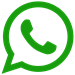 +7 988 387 81 27В стоимость тура включено: проезд на комфортабельном автобусе;экскурсионное обслуживание;проживание в 2-х местных номерах «стандарт»;питание (1 завтрак);страховка от несчастного случаяДополнительно оплачивается: вход.билет   подъем на  смотровую площадку «Грозный-сити» (31 этаж) -200 руб., Национальный музей  - 160 руб., Музей им. Ахмата Кадырова - 100 руб.Стоимость входных билетов может меняться!Туристам необходимо иметь с собой: паспорт/свидетельство о рождении, полис ОМСТуристам необходимо иметь с собой: паспорт/свидетельство о рождении, полис ОМС